NOTA DE PRENSA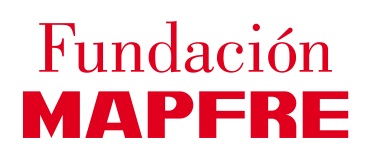 NUEVA EDICIÓN DE LOS PREMIOS FUNDACIÓN MAPFRE150.000 EUROS PARA PREMIAR EL TALENTO, EL COMPROMISO SOCIAL, LA PREVENCIÓN,  LA PROMOCION DE LA SALUD Y LA INNOVACIÓN EN EL SEGUROLa Fundación convoca estos galardones internacionales que premian el esfuerzo que personas e instituciones realizan diariamente para mejorar el mundo en que vivimos. Los interesados pueden inscribirse desde hoy hasta el 1 de marzo de 2018Fundación MAPFRE convoca una nueva edición de sus Premios, que reconocen el compromiso de personas e instituciones que han realizado actuaciones destacadas en beneficio de la sociedad en los ámbitos científico, cultural y social.  Dichos galardones, de carácter internacional y cuya dotación individual asciende a 30.000 euros, se otorgan en cinco categorías:Premio a Toda una Vida Profesional José Manuel Martínez Martínez. Reconoce a una persona que haya tenido una fecunda y ejemplar trayectoria profesional al servicio de la sociedad y de las personas. Para la obtención de este premio, el jurado tendrá en cuenta la entrega generosa del candidato en su actividad profesional y los beneficios derivados de la misma para la sociedad.Premio a la Mejor Iniciativa en Acción Social. Está destinado a premiar los méritos de una persona o entidad que haya realizado actuaciones relevantes para mejorar la integración y la calidad de vida de los colectivos más desfavorecidos, así como para ayudarles a superar sus limitaciones físicas, económicas y sociales.Premio a la Mejor Iniciativa de Promoción de la Salud. Galardona una contribución relevante realizada por entidades o personas en la promoción de la salud y la mejora de la calidad de vida. Se valorarán a aquellas entidades que hayan realizado avances efectivos en la reducción de la morbilidad o de los daños a la salud, así como la innovación y la originalidad de la iniciativa.  Premio a la Mejor Iniciativa en Prevención de Accidentes. Reconoce una contribución relevante de entidades o personas en la prevención y reducción efectiva de los accidentes, ya sean de tráfico, domésticos, deportivos o de ocio. El jurado valorará los logros alcanzados en la atenuación de las consecuencias lesivas de los accidentes y la transferibilidad de la actuación en otros países o regiones. IX Premio Internacional de Seguros Julio Castelo Matrán. El premio, de carácter bienal, reconoce trabajos científicos o proyectos de innovación significativos cuyos resultados contribuyan a extender la actividad aseguradora en la sociedad y propicien la estabilidad económica y la solidaridad mediante el seguro y/o la previsión social.El plazo para optar a los 5 premios finaliza el 1 de marzo de 2018. Las candidaturas pueden presentarse en inglés, español y portugués por los propios postulantes o por otras personas o instituciones, públicas o privadas (excepto el Premio Julio Castelo Matrán). Los premiados en la última edición, en la que se recibieron 740 candidaturas de Europa, Estados Unidos e Iberoamérica, fueron el Doctor Valentín Fuster Carulla (A Toda una Vida Profesional); Fundación Aladina por su Programa de Atención Psicológica para niños y Adolescentes Enfermos de Cáncer y sus Familias (Mejor Iniciativa en Acción Social); Doctor Luis Rojas Marcos, por su proyecto Abandonados en las calles de la ciudad: Proyecto Ayuda (Mejor Iniciativa en Promoción de la Salud); y ALSA GRUPO (Mejor iniciativa en Prevención de Accidentes). En la convocatoria anterior (2015-2016), el Premio Internacional de Seguros Julio Castelo fue otorgado al Ohio Insurance Institute, por su iniciativa en materia de empleo en el sector asegurador contribuyendo a fortalecer su reputación y su transferibilidad a otros países o regiones.Consulta las bases de la nueva convocatoria en https://www.fundacionmapfre.org/fundacion/es_es/ayudas-becas-premios/premios-fundacion-mapfre/  Madrid, 29 de noviembre de 2017. Para más información puedes contactar con Nuria del Olmo y Alejandra Fernández, de la Dirección Corporativa de Comunicación de MAPFRE. Teléfono: 91 581 84 64, 91 581 22 16, 690 04 91 12 y 606 53 78 89, Correo electrónico: ndelolm@fundacionmapfre.org; alejandra@fundacionmapfre.org. 